 حفلَ تخريجِ الدفعة ( الرابعة عشرة ) للطالباتعلى شرفِ حرمِ سعادةِ محافظِ الزلفي أقامتْ كليةُ التربيةِ بالزلفي حفلَ تخريجِ الدفعة ( الرابعة عشرة ) لطالباتها للعام الجامعي : 1433/1434هـ ، وذلك على مسرح الكلية ( أقسام الطالبات ) ، حيث بدأ الحفلُ بتلاوةٍ آيات من الذكر الحكيم بصوت الطالبة : أنفال الحمد ، ثم كلمة لسعادة عميد القبول والتسجيل د.أحمد بن علي الرميح ، ألقتها نيابةً عنه مشرفةُ القبول والتسجيل أ.أمل بنت عبدالله العتيبي ، ثم كلمة لسعادة عميد الكلية د.عبدالله بن خليفة السويكت ، ألقتها نيابةً عنه وكيلةُ الكليةِ لشؤون الطالبات أ.منى بنت ناصر الفوزان ، ثم كلمة الخريجات ألقتها نيابة عنهن الخريجة صفية بنت سعود المديد ، بعد ذلك ألقت الطالبة نجوى العتيبي كلمة عن (الأم )، ثم أوبريت بعنوان ( قناديل العلم ) من إنشاد مجموعة من الطالبات ، وختم الحفل بمسيرة للخريجات. ويأتي تخريجُ هذه الدفعة من الطالبات لتحقيق الرسالة التي تؤديها الكلية ضمن الأهداف المرسومة لهذه الجامعة بمتابعة من عميد الكلية , ووكيلاتها , ورؤساء ومشرفات أقسامها ، وتوجيهٍ مباشرٍ من معالي مدير الجامعة د.خالد بن سعد المقرن ، في ظل الدعم اللامحدود ، والرعاية الكريمة من مقام خادم الحرمين الشريفين الملك عبدالله بن عبدالعزيز - حفظه الله –ورعاه , وولي عهده الأمين صاحب السمو الملكي الأمير سلمان بن عبدالعزيز آل سعود -حفظه الله - للجامعات وطلابها وطالباتها , ودعمهم الدائم لتطوير الجامعات وتَقدُّمها ورُقيِّها , وفتح آفاق رحبْة لخريجي وخريجات الجامعات ليسهموا في بناء هذا الوطن المعطاء . 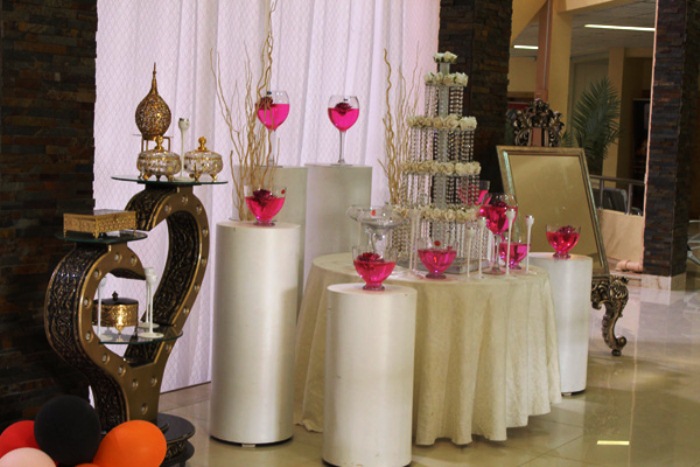 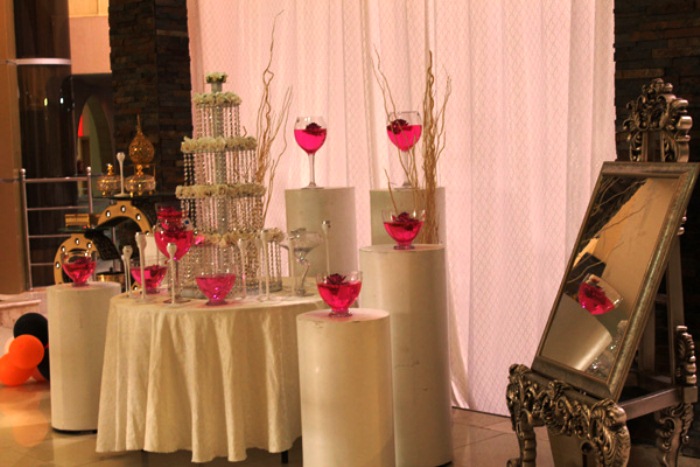 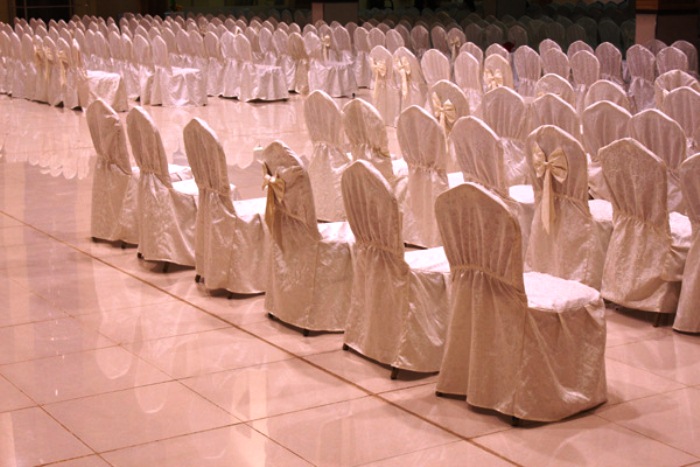 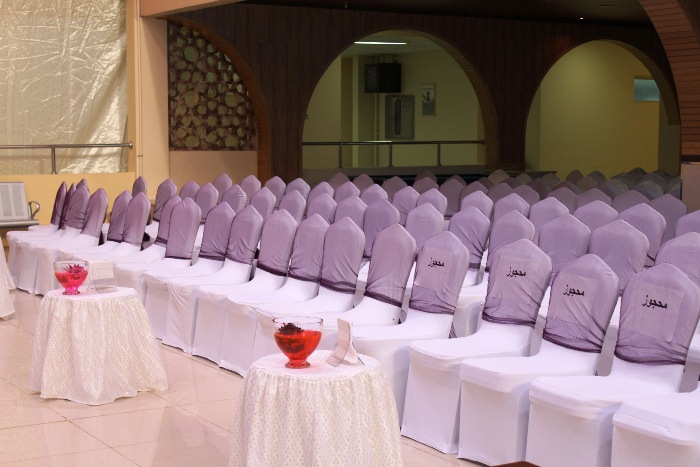 